CARING FOR YOUR CAT IS A PARTNERSHIPHolistic Pet Care Guidelines for the optimal health of your pet  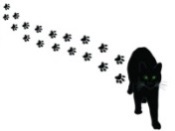 KITTEN
Physical examinations at 8 weeks, 16 weeks, and 6 months of age.
VOM Chiropractic adjustments at 8 weeks, then 1 week later, 2 weeks, 3 weeks, 4 weeks, 3 months later, then every 6 months for the rest of their life.
Feline viral disease blood panel at 8 weeks of age.
Fecal test for intestinal parasites at 8 weeks and 6 months of age.
Urine test at 6 months of age.
Distemper vaccines at 8 weeks and 16 weeks of age.
Rabies vaccine at 6 months of age.YOUNG ADULT-CAT 1 TO 4 YEARS OLD 
Physical examination annually.
VOM Chiropractic adjustment every 6 months.*
Fecal test for intestinal parasites annually.
Urine test annually.
Distemper vaccinal titer blood test every 3 years.
Rabies vaccinal titer blood test every 3 years.
Comprehensive Blood Panel (CBC + Superchemistry + T4 + Free T4) at 4 years old.MIDDLE AGE- CAT 5 TO 9 YEARS OLD 
Physical examination every 6 months.
VOM Chiropractic adjustment every 6 months.*
Fecal test for intestinal parasites annually.
Urine test annually.
Distemper vaccinal titer blood test every 3 years.
Rabies vaccinal titer blood test every 3 years.
Comprehensive Blood Panel (CBC + Superchemistry + T4 + Free T4) every 2 years.Radiology (X-rays), Tonometry (Eye pressure), ECG (Electro Cardiogram) every 2 years.THE SENOR YEARS-CAT 10 YEARS OLD PLUS
Physical examination every 6 months.
VOM Chiropractic adjustments every 6 months.*
Fecal test for intestinal parasites annually.Urine test every 6 months.Distemper vaccinal titer blood test every 3 years.Rabies vaccinal titer blood test every 3 years.
Comprehensive Blood Panel (CBC + Superchemistry + T4 + Free T4) annually.Radiology (X-rays), Tonometry (Eye pressure), Blood Pressure and ECG (Electro Cardiogram) every year.
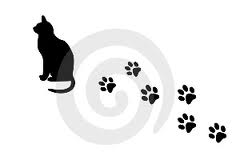 If the first VOM Chiropractic adjustment occurs after 1 year old, then there would be a series of 6 adjustments in the first 3 months, followed by an adjustment 3 months later, then once every 6 months.1  1 week later > 2  1 week later >  3  2 weeks later > 4  3 weeks later > 5  4 weeks later > 6  3 months later > 7 _ > Once Every 6  MonthsTIMELINE8 weeks: Physical examination, VOM Chiropractic adjustment, Fecal test for intestinal parasites, Feline viral disease blood panel, Distemper vaccine.9 weeks: VOM Chiropractic adjustment.11 weeks: VOM Chiropractic adjustment.16 weeks: Physical examination, Distemper vaccine.6 months: Physical examination, Fecal test for intestinal parasites, Urine test, Rabies vaccine.7 months: VOM Chiropractic adjustment.13 months and every 6 months thereafter: VOM Chiropractic adjustment.18 months and every 12 months thereafter till 5 years old: Physical examination, Fecal test for intestinal parasites, Urine test.  18 months and every 36 months thereafter: Distemper and Rabies vaccinal titer blood tests.4 years and every 2 years thereafter until 9 years old: Comprehensive Blood Panel (CBC + Superchemistry + T4 + Free T4).5 years and every 6 months thereafter till 5 years old: Physical examination.10 years and every 6 months thereafter: Physical examination, Urine test.